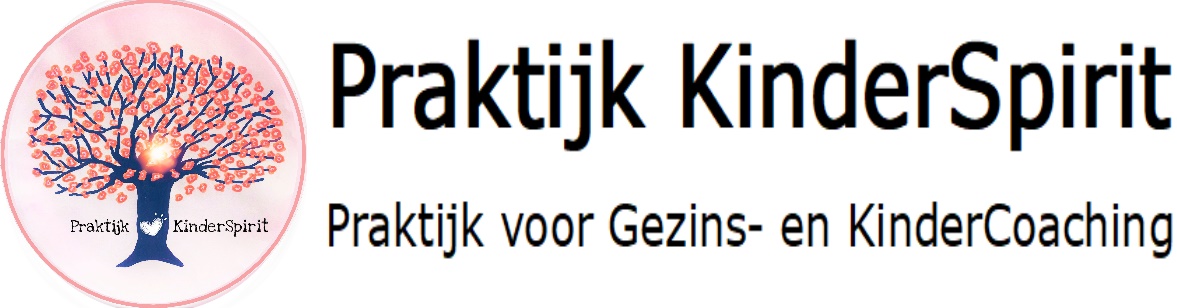 Intakeformulier Fluisterreading Wat leuk dat je een reading wilt aanvragen bij mij. Graag kijk ik met je mee wat jouw ziel of die van je kind te vertellen heeft om je verder te brengen in je/jullie situatie. Ik ga vanzelfsprekend vertrouwelijk om met jouw informatie en zal deze nooit aan derden verspreiden of elders voor gebruiken. Als je dit formulier volledig hebt ingevuld, dan kun je dit formulier met een digitale foto opsturen naar kinderspirit@upcmail.nl.  Meer informatie en antwoorden op de meest gestelde vragen vind je op mijn website (www.kinderspirit.nl). Heb je verder nog vragen dan kun je deze in de mail aangeven. Vul je het formulier voor mij in, dan ga ik gauw voor je aan de slag!Liefs AngeliqueFluistersessie doorPraktijk KinderSpiritAngelique EssenstamE-mailadres kinderspirit@upcmail.nlTelefoonnummer06 41 45 19 50Datum van het gesprekSessie vanNaam + GeboortedatumBij kind ook naam ouders s.v.p. vermeldenGezinssituatie Samenstelling van gezin, aantal kinderen, leeftijd, eventuele zwangerschappen en miskramen kun je hier vermelden. Maar ook eventuele familiesituatie die van belang is voor je hulpvraag.Situatiebeschrijving en vragen voor de sessieZijn er relevante gebeurtenissen in het leven geweest dan kun je deze hier ook vermelden.Wat is jouw hulpvraag en vragen die ik kan bekijken voor de reading?